N.C. A&T State UniversityCAES 1890 Agricultural Scholars Program Supplemental Scholarship ApplicationSpring 2022 – Tuition Payment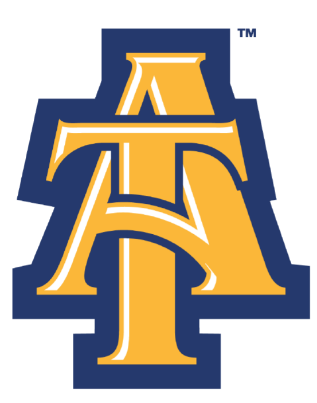 College of Agriculture and Environmental Sciences (CAES)INTRODUCTIONThank you for your interest in N.C. A&T State University’s CAES 1890 Agricultural Scholars Program. The purpose of the CAES 1890 Agricultural Scholars Program is to support recruiting, engaging, retaining, mentoring, and training of undergraduate students pursuing studies in the food and agricultural sciences.  The scholarship is intended to encourage outstanding students at 1890 institutions to pursue and complete baccalaureate degrees in the food and agricultural sciences that would lead to a highly skilled food and agricultural systems workforce.      The program is open to currently enrolled CAES students who exhibit exemplary leadership traits and demonstrated community service. The Supplemental Scholarship is highly competitive and provides a one-time, $1000 tuition payment for the Spring 2022 Semester for selected students, currently enrolled in an academic major at N.C. A&T State University within the College of Agriculture and Environmental Sciences.     Selection CriteriaIn order to be eligible for the scholarship, students must meet the following criteria:Be a U.S. citizen.Be currently enrolled in an academic major in the College of Agriculture and Environmental Sciences (CAES) at N.C. A&T. Have a minimum cumulative G.P.A. of 3.2 at the time of application.  Be enrolled as a full-time student in a CAES academic major, which is defined as being registered for a minimum of twelve hours on a semester basis, in courses outlined in the respective program of study, and approved by the student’s academic advisor.  In addition to the above criteria, the following application documents are required:  Supporting Documents for College/Transfer Applications – 1. Privacy Act Advisory Statement and Release Form 2. FAFSA 3. Biographical Questionnaire 4. Current Resume 5. Current official or unofficial transcript (retrieved from Aggie Access)  6. 500-800 word essay describing the applicant’s interest and intent to pursue a career in the     food and agricultural sciences or related fields 7. One letter of recommendation from an A&T professor 8. Signed and dated application **All document must be submitted and scanned as one combined PDF.** Eligible Majors:The CAES offers the following baccalaureate degree programs and corresponding concentrations, which comprise the eligible majors for this scholarship. Application DeadlineAll applications materials must be emailed no later than Oct. 29, 2021 to Mrs. LaShae’ Price at lcprice@ncat.edu.If you should have any questions, please contact Dr. Antoine Alston at alstona@ncat.edu.Selection ProcessThe selection process consists of a holistic review of the applicant’s total packet. Any application packet with missing items will not be reviewed.PRIVACY ACT ADVISORY STATEMENTThe Privacy Act of 1974 (P.L. 93-579) requires that you be given certain information in connection with this request for information. Accordingly, pursuant to the requirements for this Act, please be advised:1.	Furnishing the information requested is voluntary.2.	The data will be used for selection of 1890 National Program, printing certificates, and related activities.3.	The data is maintained in a privacy act system as defined by National Archives and Records Administration under OMB.4.	Failure to complete the form will mean that you cannot be included among those candidates being considered for this scholarship program.I,                                            understand that I am a candidate for the NC A&T State University CAES 1890 Agricultural Supplemental Scholarship Program, have read the Privacy Act Advisory Statement, and affirm my wish to be considered. In the event I am named a Scholar, permission is hereby given for the release of materials submitted by me for the use of the U.S. Department of Agriculture and NC A&T State University as deemed appropriate for purposes of the NC A&T State University CAES 1890 Agricultural Scholarship Program.I further consent to the release of photographs that may be taken of me, by or for the U.S. Department of Agriculture and NC A&T State University in connection with the Program. I am (check one:)             willing             unwilling       to appear on radio and/or television if such arrangements are made by the U.S. Department of Agriculture or N.C. A&T in connection with the scholarship program.Print NameSignatureDateCandidate’s Biographical Questionnaire (Please Print)The questions that follow are designed to collect information about your background, your interests, and your plans. Your answers to these questions will be used only in connection with your application for this scholarship program and will be divulged only to qualified persons who must see them during their duties.A. Biographical InformationLegal Name (Please print in full)                                                       Last                                  First                                    MiddleSex:                Male              FemalePermanent AddressCity                                                 State                             Zip CodeTelephone (Home)Telephone (Cell)AgeEmail AddressB. Education  Name of college/university currently attending  AddressCity                                             State                       Zip CodeTelephone  GPAList any other schools that you attended in the last four years. List the schools in order of attendance, with the one you attended most recently listed first.What is your current CAES academic major?Have you made career decisions related to agriculture, food sciences, natural resources or related disciplines?	      Yes        No (if yes, please explain below)



_____________________________________________________________________C. ActivitiesList volunteer services and jobs you have held in the past two years, including summer employment. Also, list any student organizations for which you hold membership and active participation. (Please be concise and limit your responses to the space provided.)  D. EssaySubmit a 500-800-word essay describing your interest and intent to pursue a career in the food and agricultural sciences or related fields. You may provide your essay below or you may attach a typewritten copy of your essay to the application.Signatory PageFinal note: Review this form to make sure you have answered all questions completely. Proofread, spellcheck and edit your responses for completeness.CertificationI certify that I completed this application and that all statements are true and accurate to the best of my knowledge. I understand that a false statement could eliminate me from consideration for this scholarship.Print Legal NameSignatureDate Application ChecklistDegree ProgramConcentrations/Cognates Animal ScienceAnimal IndustryLaboratory Animal ScienceN/ALandscape Architecture N/AFamily and Consumer Science Fashion Design and Merchandising, Consumer Science Agricultural and Environmental SystemsEnvironmental Studies, Sustainable Land and Food Systems, Agribusiness and Food Industry Management Food and Nutritional Sciences Food Science, Human NutritionAgricultural Education Secondary Education, Agricultural Professional Service Biological Engineering Bioprocess Engineering, Natural Resources Engineering TrackChild Development and Family StudiesChild Development and Family Relations, Birth-Kindergarten Name of SchoolAddressAttendance DatesActivityDates of Participation Title/Position HeldAwards (include monetary, plaques, or letters of recommendation or appreciation)1.I have read and understand the eligibility requirements and meet all eligibility criteria.2.I am submitting a transcript for the scholarship.  3.I have read and completed the Candidate’s Biographical Information section.4.I have enclosed one letter of recommendation from an N.C. A&T professor.5.I have enclosed a 500-800-word essay on the topic provided.6.I have signed and dated the application (original signature only).7.I understand that the application package must be emailed no later than C.O.B.  Friday, Oct. 29, 2021 for consideration for the N.C. A&T State University CAES Agricultural Supplemental 1890 Agricultural Scholars Program.